Disney Chief: Long Theatrical Windows May Not ReturnBob Chapek, CEO of Disney, told an investor conference that movies may keep coming to home video more quickly than in pre-pandemic days. Chapek said that consumers are "probably more impatient than they've ever been," but that theater releases will still be important.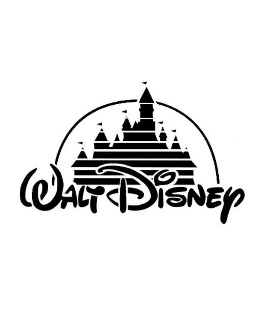 Deadline Hollywood 3/1/21https://deadline.com/2021/03/disney-ceo-bob-chapek-shorter-theatrical-windows-streaming-marvel-star-wars-1234704357/